Publicado en Barcelona el 11/12/2018 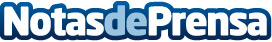 IQS celebra el 10º aniversario del máster de management nº1 del mundo en experiencia internacional según Financial TimesEl Master in Global Entrepreneurial Management (MGEM), consolidado en el top 50 del ranking Financial Times desde hace años, ha sido recientemente reconocido en el QS Business Masters Ranking 2019 y esta semana ha sido incluido en el top 10 de la categoría de los mejores másteres de Management según Times Higher Education y The Wall Street JournalDatos de contacto:Bcnpress932376434Nota de prensa publicada en: https://www.notasdeprensa.es/iqs-celebra-el-10-aniversario-del-master-de_1 Categorias: Internacional Nacional Finanzas Marketing Emprendedores Universidades http://www.notasdeprensa.es